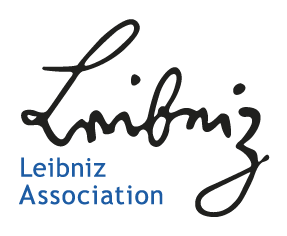 Opinion of the Scientific Advisory BoardLeibniz ScienceCampusTitle[project number]Members of the Scientific Advisory BoardMember A (institute, country)Member B (institute, country)…For continuation applications, please provide a short assessment about the first funding phase of the Leibniz ScienceCampus. The report should not exceed a total length of two pages and may comprise an evaluation of - the implementation of the work programme and the milestones achieved, - the strategic further development of the work programme and planned objectives, - collaboration structures and the added academic and strategic value thereby achieved,- results thus far (publications, theses, third-party funding, etc.),- prospects for the continuation after a second funding phase.[Text Arial 11 Pt]